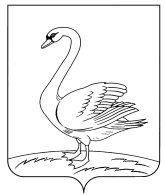 Заключениеоб экспертизе муниципального нормативного правового актаВ  соответствии  с  постановлением администрации Лебедянского муниципального района  от 17.04.2017 г.  N 269 (в ред. от 28.08.2017 г.)  «Об утверждении Порядка проведения экспертизы нормативных правовых актов администрации Лебедянского муниципального района, затрагивающих вопросы осуществления предпринимательской и инвестиционной деятельности», постановлением администрации Лебедянского муниципального района от 07.06.2017 г. №466 «Об утверждении Плана проведения экспертизы муниципальных нормативных правовых актов администрации Лебедянского муниципального района на 2017 год» проведена  экспертиза постановления главы администрации Лебедянского муниципального района Липецкой области от 21.05.2009 г. N 605 «О порядке конкурсного отбора инвестиционных проектов для обеспечения исполнения обязательств хозяйствующих субъектов по кредитам финансово-кредитных организаций за счет имущества залогового фонда Лебедянского муниципального района» (в ред. от 21.11.2012 г. №1856) (далее – НПА).Отделом имущественных и земельных отношений администрации Лебедянского муниципального района (далее – разработчик) был представлен Отчет об оценке фактического воздействия правового регулирования муниципального нормативного правового акта от 01.09.2017г.В   ходе   экспертизы  в  сроки  с 01.09.2017 г. по 28.09.2017 г. было проведено   публичное   обсуждение НПА в целях выявления в нем положений, необоснованно затрудняющих осуществление предпринимательской и инвестиционной деятельности.Информация   об   экспертизе   и  публичном  обсуждении  размещалась  на официальном  сайте  администрации Лебедянского муниципального района (www.lebadm.lipetsk.ru) в разделе «Оценка регулирующего воздействия» (www.lebadm.lipetsk.ru/doci/mbiz/orv) в информационно-телекоммуникационной сети «Интернет».Дополнительно о проведении публичного обсуждения был проинформирован Уполномоченный по защите прав предпринимателей в Липецкой области.В ходе проведения публичного обсуждения были получены предложения от Уполномоченного по защите прав предпринимателей в Липецкой области В.М. Подгорного.Обсуждение НПА проводилось в рамках заседания координационного Совета по развитию малого и среднего предпринимательства и улучшению инвестиционного климата в Лебедянском муниципальном районе, на котором также были выдвинуты предложения. Всего было получено 6 предложений.Перечень предложений, поступивших в результате обсуждения НПА, был направлен разработчику НПА, на который было представлено Мотивированное мнение о возможности учесть предложения  при разработке муниципального нормативного правового акта об отмене или изменении действующего НПА. В результате проведения экспертизы НПА отделом экономического прогнозирования, инвестиций и инновационной деятельности сделан вывод о том, что НПА содержит положения, необоснованно затрудняющие осуществление предпринимательской и инвестиционной деятельности, а именно:- в разделе 1 Положения о порядке конкурсного отбора инвестиционных проектов для обеспечения исполнения обязательств хозяйствующих субъектов по кредитам финансово-кредитных организаций за счет имущества залогового фонда Лебедянского муниципального района (далее Положение) имеется ссылка на соответствие нормативным правовым актам, утратившим силу (Положение по управлению и распоряжению муниципальной собственностью Лебедянского района, утвержденное решением Лебедянского районного Совета депутатов от 05.11.2004 N 77 и Положение о залоговом фонде Лебедянского муниципального района Липецкой области, утвержденное решением Лебедянского районного Совета депутатов от 12.08.2008 N 52);- в разделе 2 Положения не предусматривается размещение информации о проведении конкурса на официальном сайте администрации Лебедянского муниципального района в информационной сети «Интернет», что не соответствует Федеральному Закону от 09.02.2009 N 8-ФЗ «Об обеспечении доступа к информации о деятельности государственных органов и органов местного самоуправления»;- в разделе 3 Положения в пункте 3.1 не конкретизировано название средства массовой информации;- в разделе 3 в пункте 3.2 организатор конкурса имеет право включить в публикуемую информацию любые другие сведения, что порождает у организатора такой коррупционный фактор как широта дискреционных полномочий, в Положении не установлены основания для отказа претенденту в участии в конкурсе на стадии подачи документов. Участнику конкурса Положением не предоставлено право обжалования решения конкурсной комиссии. Состав комиссии по отбору инвестиционных проектов для получения обеспечения исполнения обязательств за счет имущества залогового фонда Лебедянского муниципального района, определенный Положением, на момент экспертизы является не актуальным в связи с кадровыми изменениями и не включает представителей предпринимательского сообщества.На основании вышеизложенного отдел экономического прогнозирования, инвестиций и инновационной деятельности, наделенный функцией по осуществлению экспертизы муниципальных нормативных правовых актов Лебедянского муниципального района, затрагивающих вопросы осуществления предпринимательской и инвестиционной деятельности (распоряжение от 02.05.2017 г. №231), предлагает разработчику в течение двух месяцев со дня получения заключения подготовить муниципальный нормативный правовой акт  об отмене или изменении с учетом поступивших предложений по результатам публичного обсуждения муниципального нормативного правового акта, необоснованно затрудняющего ведение предпринимательской и инвестиционной деятельности.Информация об исполнителе, подготовившем заключение:Денисова Вера Сергеевна, старший специалист 1-го разряда отдела экономического прогнозирования, инвестиций и инновационной деятельности администрации Лебедянского муниципального района, тел. 5-13-92«__» ___________ 2017 г.      И.о. главы администрации Лебедянскогомуниципального района                                                           В.А. ГолованьАДМИНИСТРАЦИЯЛЕБЕДЯНСКОГО МУНИЦИПАЛЬНОГО  РАЙОНАЛИПЕЦКОЙ ОБЛАСТИ399610 г.Лебедянь , ул.Мира ,14_______________№ __________Участники обсужденияПредложение участникаобсужденияРезультат рассмотрения предложения разработчиком (принято/отклонено)Форма, в которой поступив-шее предложе-ние может быть учтено1234Всего: 2Всего: 6Всего: ___6__/__0__Уполномочен-ный по защите прав предпринима-телей в Липецкой области.Пункт 3.2. Положения о порядке конкурсного отбора инвестиционных проектов для обеспечения исполнения обязательств хозяйствующих субъектов по кредитам финансово-кредитных организаций за счет имущества залогового фонда Лебедянского муниципального района (далее Положение), утвержденного постановлением главы администрации Лебедянского муниципального района Липецкой области от 21 мая 2009 г. N 605 «О порядке конкурсного отбора инвестиционных проектов для обеспечения исполнения обязательств хозяйствующих субъектов по кредитам финансово-кредитных организаций за счет имущества залогового фонда Лебедянского муниципального района (в ред. от 21.11.2012 г. №1856)» устанавливает, что организатор конкурса имеет право включить в публикуемую информацию любые другие сведения, способствующие наилучшему проведению конкурса. Наличие указанного права у организатора порождает такой коррупционный фактор как широта дискреционных полномочий, заключающийся в отсутствии или неопределенности условий или оснований принятия решения государственных органов, органов местного самоуправления (их должностных лиц).Будет учтено при разработке муници-пального норматив-ного правового акта об отмене или изменении действую-щего Положения Уполномочен-ный по защите прав предпринима-телей в Липецкой области.В пункте 5.1. одним из критериев отбора инвестиционных проектов для получения обеспечения исполнения обязательств за счет имущества залогового фонда является ликвидность предмета обеспечения и наличие источников возврата кредита в срок и в полном объеме с начисленными на него процентами. Данное условие необходимо исключить, как завышенное требование к участнику конкурса.Будет учтено при разработке муници-пального норматив-ного правового акта об отмене или изменении действую-щего Положения Уполномочен-ный по защите прав предпринима-телей в Липецкой области.В Положении не установлены основания для отказа претенденту в участии в конкурсе на стадии подачи документов.Будет учтено при разработке муници-пального норматив-ного правового акта об отмене или изменении действую-щего Положения Уполномочен-ный по защите прав предпринима-телей в Липецкой области.Участнику конкурса должно быть предоставлено право обжалования решения конкурсной комиссии.Будет учтено при разработке муници-пального норматив-ного правового акта об отмене или изменении действую-щего Положения Уполномочен-ный по защите прав предпринима-телей в Липецкой области.В состав комиссии по отбору инвестиционных проектов для получения обеспечения исполнения обязательств за счет имущества залогового фонда Лебедянского муниципального района должны входить представители предпринимательского сообщества.Будет учтено при разработке муници-пального норматив-ного правового акта об отмене или изменении действую-щего Положения Члены координацион-ного Совета по развитию малого и среднего предпринима-тельства и улучшению инвестицион-ного климата в Лебедянском муниципальном районеВ Положении раздел 1 «Общие положения» допускает ссылку на НПА, утратившие силу. Раздел 2 «Организация проведения конкурса» не предусматривает размещение информации о проведении конкурса на официальном сайте администрации Лебедянского муниципального района в информационной сети «Интернет».Будет учтено при разработке муници-пального норматив-ного правового акта об отмене или изменении действую-щего Положения 